Primary 3 Term 3 Overview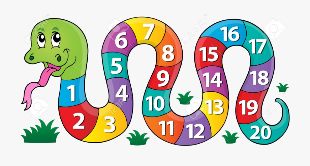 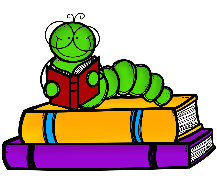 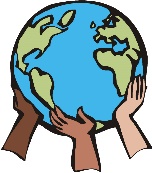 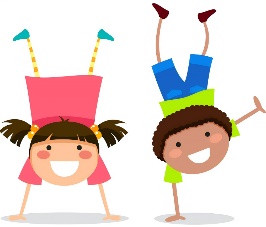 